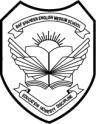 BAF SHAHEEN ENGLISH MEDIUM COLLEGE (SEMC)    STD - IVBOOK LIST 2023 - 24SYLLABUS	2023 - 24BAF SHAHEEN ENGLISH MEDIUM COLLEGE (SEMC)                                                                                                                                            BOOK LIST 2023-24STD – IVExercise CopiesTotal Subjects and Distribution of Marks in Term Examination  2023 – 2024For STD 4 BAF SHAHEEN ENGLISH MEDIUM COLLEGE (SEMC)YEARLY SYLLABUS 2023-2024STD – IVSUBJECT: ENGLISH LANGUAGEBAF SHAHEEN ENGLISH MEDIUM COLLEGE (SEMC)YEARLY SYLLABUS 2023-2024STD – IVSUBJECT: LITERATURE IN ENGLISHBAF SHAHEEN ENGLISH MEDIUM COLLEGE (SEMC)YEARLY SYLLABUS 2023 - 24STD – IVSUBJECT: MATHEMATICSBAF SHAHEEN ENGLISH MEDIUM COLLEGE (SEMC)YEARLY SYLLABUS 2023-2024STD – IVSUBJECT: SCIENCEBAF SHAHEEN ENGLISH MEDIUM COLLEGE (SEMC)YEARLY SYLLABUS 2023-2024STD – IVSUBJECT: GEOGRAPHYBAF SHAHEEN ENGLISH MEDIUM COLLEGE (SEMC)YEARLY SYLLABUS 2023-2024STD – IVSUBJECT: HISTORY AND BANGLADESH STUDIESBAF SHAHEEN ENGLISH MEDIUM COLLEGE (SEMC)YEARLY SYLLABUS 2023-2024STD – IVSUBJECT: ISLAMIATBAF SHAHEEN ENGLISH MEDIUM COLLEGE (SEMC)YEARLY SYLLABUS 2023-2024STD – IVSUBJECT: MORAL SCIENCEBAF SHAHEEN ENGLISH MEDIUM COLLEGE (SEMC)YEARLY SYLLABUS 2023-2024STD – IVSUBJECT: DIGITAL  LITERACYBAF SHAHEEN ENGLISH MEDIUM COLLEGE (SEMC)YEARLY SYLLABUS 2023-2024STD – IVSUBJECT:  ART & DESIGNSubjectName of BooksAuthor/publishersEnglish LanguageCambridge Primary English Learner’s Book – 5  2.    Cambridge Primary English Work Book – 5Pub: Cambridge University Press (Original Book with digital access for one year)English Language3. The Grammar Train Book - 4Explore publicationEnglish Literature1..New  Radiant Reading (Book -4)Allied Publishers LimitedEnglish Literature2. MatildaRonald DahlPub : Puffin BooksEnglish Literature3. Selected Poem ( Book-4)Ignite Publications LimitedBangla Paper -1১. আমার বাংলা বই - 4প্রকাশক : জাতীয় শিক্ষাক্রম ও পাঠ্যপুস্তক বোর্ড, বাংলাদেশ শিক্ষাবর্ষ: ২০২৩Bangla  Paper- 2 ১. শিশুবোধ ব্যাকরণ ও রচনাসামিয়া পাবলিকেশনMathsCambridge Primary Mathematics  Learners book - 5Cambridge Primary Mathematics Work Book - 5Pub: Cambridge University Press (Original Book with digital access for one year)ScienceCambridge Primary Science Learner`s book-5Cambridge Primary Science  Work Book- 5Cambridge University Press(Original Book with digital access for one year)Digital Literacy1. Click Start Book - 4Pub: Cambridge University Press (Original Book with digital access for one year)Geography1. Starting Geography Class - 5 (Revised Edition)Pub: Oxford University PressHistory & Bangladesh StudiesYesterday , Today , Tomorrow  Book -2Bangladesh and Global Studies Class FourPub : Orient BlackswanPub: NCTB (Academic Year 2023)Islamiat1. An Introduction to Islam Book – 4      (New Revised Edition)Yasmeen MurshedPub: Print craft PublicationsMoral Science Living with Values Book 4Pratibha NathPub: S. Chand & Company Ltd.Value EducationLearn to Lead-4Pub: Cambridge University PressSlType of the copyC.WH.W1.Single Lined10 Copies05 Copies2.Square Lined02 Copies02 Copies3.Drawing(Medium)02 Copies-4.Laboratory Note books (small)01 Copy01 Copy5.Diary01 Copy-SubjectDescription of the subjectAssessmentMCQStructuredTotalPage NoBangla 1st paperসাহিত্য3020501004-5Bangla 2nd  paperব্যাকরণ3020501006-7English 1st paperLiterature3020501008English 2nd  paperLanguage3020501009Mathematics30205010010Science30205010011Geography30205010012History &Bangladesh studies30205010013Islamiyat / Moral sciene3020501001415Digital Literacy3020Practical5010016Art30-70100171100Name of the BooksMid Term Mid Term Final TermFinal TermCambridge Primary English Learner’s              Book – 5Cambridge Primary English Work Book – 5The Grammar Train Book - 4Total No of Working Days:101Total No of Working Days:95Cambridge Primary English Learner’s              Book – 5Cambridge Primary English Work Book – 5The Grammar Train Book - 4Total No of Actual Class Days:73Total No of Actual Class Days:67Cambridge Primary English Learner’s              Book – 5Cambridge Primary English Work Book – 5The Grammar Train Book - 4Total No of Classes:Total No of Classes:Cambridge Primary English Learner’s              Book – 5Cambridge Primary English Work Book – 5The Grammar Train Book - 4Assessment : 1 syllabusBook:CPUUnit-1:There's a lesson in thatBook:Grammar TrainUnit-2:NounsUnit-3:Nouns:NumberNo. of Classes                              : 13No. of Revision Classes	           : 02Assessment : 1 syllabusBook:CPUUnit-1:There's a lesson in thatBook:Grammar TrainUnit-2:NounsUnit-3:Nouns:NumberNo. of Classes                              : 13No. of Revision Classes	           : 02Assessment : 1 syllabusBook:CPEUnit-6:A different type of storyBook:Grammar TrainUnit-11:TensesUnit-12:Subject Verb AgreementNo. of Classes                              : 13No. of Revision Classes	           : 02Assessment : 1 syllabusBook:CPEUnit-6:A different type of storyBook:Grammar TrainUnit-11:TensesUnit-12:Subject Verb AgreementNo. of Classes                              : 13No. of Revision Classes	           : 02Cambridge Primary English Learner’s              Book – 5Cambridge Primary English Work Book – 5The Grammar Train Book - 4Assignment/ CT: 2 syllabusBook:CPEUnit-2:Exploring spaceUnit-3:ReflectionsBook:Grammar TrainUnit-6:PronounsUnit-7:AdjectivesNo. of Classes                              : 13No. of Revision Classes	           : 02Assignment/ CT: 2 syllabusBook:CPEUnit-2:Exploring spaceUnit-3:ReflectionsBook:Grammar TrainUnit-6:PronounsUnit-7:AdjectivesNo. of Classes                              : 13No. of Revision Classes	           : 02Assignment/ CT: 2 syllabusBook:CPEUnit-7:Tell me another storyBook:Grammar TrainUnit-4:Nouns:GenderUnit-8:Degree of comparisionNo. of Classes                              : 13No. of Revision Classes	           : 02Assignment/ CT: 2 syllabusBook:CPEUnit-7:Tell me another storyBook:Grammar TrainUnit-4:Nouns:GenderUnit-8:Degree of comparisionNo. of Classes                              : 13No. of Revision Classes	           : 02Cambridge Primary English Learner’s              Book – 5Cambridge Primary English Work Book – 5The Grammar Train Book - 4Assignment / CT: 3 syllabusBook:CPEUnit-4:Telling timeless talesBook:Grammar TrainUnit-9:ArticlesUnit-10;Forms of verbsNo. of Classes                              : 13No. of Revision Classes	           : 02Assignment / CT: 3 syllabusBook:CPEUnit-4:Telling timeless talesBook:Grammar TrainUnit-9:ArticlesUnit-10;Forms of verbsNo. of Classes                              : 13No. of Revision Classes	           : 02Assignment/ CT: 3 syllabusBook:CPEUnit-8:Share your viewsBook:Grammar TrainUnit-14:Modal Auxiliaries and ModalssUnit-16:ConjunctionsNo. of Classes                              : 13No. of Revision Classes	           : 02Assignment/ CT: 3 syllabusBook:CPEUnit-8:Share your viewsBook:Grammar TrainUnit-14:Modal Auxiliaries and ModalssUnit-16:ConjunctionsNo. of Classes                              : 13No. of Revision Classes	           : 02Assignment / CT: 4 syllabusBook:CPEUnit-5:Tell me howBook:Grammar TrainUnit-13:AdverbsUnit-15:PrepositionNo. of Classes                              : 13No. of Revision Classes	           : 0Assignment / CT: 4 syllabusBook:CPEUnit-5:Tell me howBook:Grammar TrainUnit-13:AdverbsUnit-15:PrepositionNo. of Classes                              : 13No. of Revision Classes	           : 0Assignment/ CT: 4 syllabusBook:CPEUnit-9:Lights,camera,action…..Book:Grammar TrainUnit-5”Verb(Transitive and Intransitive)Unit-17:Interjections                                                                                                                             No. of Classes                              : 13No. of Revision Classes	           : 02Assignment/ CT: 4 syllabusBook:CPEUnit-9:Lights,camera,action…..Book:Grammar TrainUnit-5”Verb(Transitive and Intransitive)Unit-17:Interjections                                                                                                                             No. of Classes                              : 13No. of Revision Classes	           : 02Types of Question & Distribution of MarksMCQ : 20Structured Question :501.Comprehension - 102,Grammer- 303.Writings- 10Class Assessment: 30Total : 100MCQ : 20Structured Question :501.Comprehension - 102,Grammer- 303.Writings- 10Class Assessment: 30Total : 100MCQ : 20Structured Question :501.Comprehension - 102.Grammer- 303.Writings- 10Class Assessment: 30Total : 100MCQ : 20Structured Question :501.Comprehension - 102.Grammer- 303.Writings- 10Class Assessment: 30Total : 100Marks Weighing30 marks from Class Assessment70 marks from Mid Term Exam30 marks from Class Assessment70 marks from Mid Term Exam30 marks from Class Assessment70 marks from Final Term Exam30 marks from Class Assessment70 marks from Final Term ExamName of the BooksMid Term Mid Term Final TermFinal Term1.New Radiant Reading (Book -4)2.Selected Poems       (Book-4)3.MatildaTotal No of Working Days:100Total No of Working Days:901.New Radiant Reading (Book -4)2.Selected Poems       (Book-4)3.MatildaTotal No of Actual Class Days:73Total No of Actual Class Days:671.New Radiant Reading (Book -4)2.Selected Poems       (Book-4)3.MatildaTotal No of Classes:  53Total No of Classes: 471.New Radiant Reading (Book -4)2.Selected Poems       (Book-4)3.MatildaAssessment : 1 Syllabus A Witty Answer 2. DaffodilsNo classes                                       :12  No of Revision Classes                  :02Assessment : 1 Syllabus A Witty Answer 2. DaffodilsNo classes                                       :12  No of Revision Classes                  :02Assessment : 1 Syllabus A Desert Journey The Old Stone House  No. of Classes                                             :10	No. of Revision Classes                             :02Assessment : 1 Syllabus A Desert Journey The Old Stone House  No. of Classes                                             :10	No. of Revision Classes                             :021.New Radiant Reading (Book -4)2.Selected Poems       (Book-4)3.MatildaAssignment/ CT: 2 Syllabus  1. The Reader Of Books   No of classes                                  :06  No of  Revision Classes                :02Assignment/ CT: 2 Syllabus  1. The Reader Of Books   No of classes                                  :06  No of  Revision Classes                :02Assignment/ CT: 2 Syllabus1.The GhostNo. of Classes	:05No. of Revision Classes	:01Assignment/ CT: 2 Syllabus1.The GhostNo. of Classes	:05No. of Revision Classes	:011.New Radiant Reading (Book -4)2.Selected Poems       (Book-4)3.MatildaAssignment/ CT: 3 Syllabus 1.The story of William Shakespeare 2.The Rowing Song No. of Classes:                              12 No. of Revision Classes:              02Assignment/ CT: 3 Syllabus 1.The story of William Shakespeare 2.The Rowing Song No. of Classes:                              12 No. of Revision Classes:              02Assignment/ CT: 3 Syllabus1. A Famous Inventor-I2. Swift Things Are BeautifulNo. of Classes                                             :10No. of Revision Classes	                          :02Assignment/ CT: 3 Syllabus1. A Famous Inventor-I2. Swift Things Are BeautifulNo. of Classes                                             :10No. of Revision Classes	                          :02Assignment/ CT: 4 syllabusMiss HoneyNo. of Classes                              : 06No. of Revision Classes              : 02Assignment/ CT: 4 syllabusMiss HoneyNo. of Classes                              : 06No. of Revision Classes              : 02Assignment/ CT: 4 syllabus1. Lavender No. of Classes                                              :06No. of Revision Classes	                           :01Assignment/ CT: 4 syllabus1. Lavender No. of Classes                                              :06No. of Revision Classes	                           :01Revision Class for Mid TermNo of Classes                                   : 07 No of Formative assessment          : 01No of Spot Test                                :01Revision Class for Mid TermNo of Classes                                   : 07 No of Formative assessment          : 01No of Spot Test                                :01Revision Class for Final TermNo of Classes                                                :08No of Formative assessment                       :01No of Spot Test                                            :01Revision Class for Final TermNo of Classes                                                :08No of Formative assessment                       :01No of Spot Test                                            :01Types of Question & Distribution of MarksMCQ : 20Structured Question :50MCQ : 20Structured Question :50MCQ : 20Structured Question :50MCQ : 20Structured Question :50Marks Weighing30 marks from Class Assessment70 marks from Mid Term Exam30 marks from Class Assessment70 marks from Mid Term Exam30 marks from Class Assessment70 marks from Final Term Exam30 marks from Class Assessment70 marks from Final Term ExamName of the BooksMid Term Mid Term Final TermFinal TermCambridge Primary Mathematics  Learners book - 5Cambridge Primary Mathematics Work Book - 5By- Mary Wood &amp; EmmaLowTotal No of Working Days:100Total No of Working Days:90Cambridge Primary Mathematics  Learners book - 5Cambridge Primary Mathematics Work Book - 5By- Mary Wood &amp; EmmaLowTotal No of Actual Class Days:73Total No of Actual Class Days:67Cambridge Primary Mathematics  Learners book - 5Cambridge Primary Mathematics Work Book - 5By- Mary Wood &amp; EmmaLowTotal No of Classes:73Total No of Classes:67Cambridge Primary Mathematics  Learners book - 5Cambridge Primary Mathematics Work Book - 5By- Mary Wood &amp; EmmaLowAssessment/CT : 1 syllabusUnit 1: The number systemUnit 2: 2D Shape and PatternUnit 3: Numbers and SequencesNo. of Classes                                     - 16No. of Revision Classes                     - 04Assessment/CT : 1 syllabusUnit 1: The number systemUnit 2: 2D Shape and PatternUnit 3: Numbers and SequencesNo. of Classes                                     - 16No. of Revision Classes                     - 04Assessment/CT : 1 syllabusUnit 12:  DataUnit 13: Ration and ProportionNo. of Classes        	                                - 12No. of Revision Classes                        	   - 03Assessment/CT : 1 syllabusUnit 12:  DataUnit 13: Ration and ProportionNo. of Classes        	                                - 12No. of Revision Classes                        	   - 03Cambridge Primary Mathematics  Learners book - 5Cambridge Primary Mathematics Work Book - 5By- Mary Wood &amp; EmmaLowAssignment/ CT: 2 syllabusUnit 4: AveragesUnit 5: Addition and SubtractionUnit 11: Multiplication and DivisionNo. of Classes                                       - 12No. of Revision Classes                       - 03Assignment/ CT: 2 syllabusUnit 4: AveragesUnit 5: Addition and SubtractionUnit 11: Multiplication and DivisionNo. of Classes                                       - 12No. of Revision Classes                       - 03Assignment/ CT: 2 syllabusUnit 15: Multiplying and Dividing Fractions and DecimalsUnit 16: TimeNo. of Classes        	                                   - 12No. of Revision Classes                        	      - 03Assignment/ CT: 2 syllabusUnit 15: Multiplying and Dividing Fractions and DecimalsUnit 16: TimeNo. of Classes        	                                   - 12No. of Revision Classes                        	      - 03Cambridge Primary Mathematics  Learners book - 5Cambridge Primary Mathematics Work Book - 5By- Mary Wood &amp; EmmaLowAssessment/ CT: 3 syllabusUnit 6: 3D ShapesUnit 7: Fractions, Decimals and PercentagesNo. of Classes                                      - 10No. of Revision Classes                       - 03Assessment/ CT: 3 syllabusUnit 6: 3D ShapesUnit 7: Fractions, Decimals and PercentagesNo. of Classes                                      - 10No. of Revision Classes                       - 03Assessment/ CT: 3 syllabusUnit 17: Number and the Laws of ArithmeticUnit 18: Position and DirectionNo. of Classes                    	                    - 10No. of Revision Classes                       	      - 03Assessment/ CT: 3 syllabusUnit 17: Number and the Laws of ArithmeticUnit 18: Position and DirectionNo. of Classes                    	                    - 10No. of Revision Classes                       	      - 03Assignment/ CT: 4 syllabusUnit 9: Addition and Subtraction of fractions            	Unit 8: ProbabilityNo. of Classes                                      - 10No. of Revision Classes                       - 03Assignment/ CT: 4 syllabusUnit 9: Addition and Subtraction of fractions            	Unit 8: ProbabilityNo. of Classes                                      - 10No. of Revision Classes                       - 03Assignment/ CT: 4 syllabusUnit 10: AnglesUnit 14: Area and perimeterNo. of Classes                                                      - 10No. of Revision Classes                                      - 03Assignment/ CT: 4 syllabusUnit 10: AnglesUnit 14: Area and perimeterNo. of Classes                                                      - 10No. of Revision Classes                                      - 03Revision Classes for Mid TermNo of Classes                           :              10No of Formative assessment   :             01No of Spot Test                       :               01Revision Classes for Mid TermNo of Classes                           :              10No of Formative assessment   :             01No of Spot Test                       :               01Revision Classes for Final TermNo of Classes                           :                             09No of Formative assessment   :                            01 No of Spot Test                       :                             01Revision Classes for Final TermNo of Classes                           :                             09No of Formative assessment   :                            01 No of Spot Test                       :                             01Types of Question & Distribution of MarksMCQ : 20         (10X 2 = 20)Structured Question :50MCQ : 20         (10X 2 = 20)Structured Question :50MCQ : 20   (10X 2 = 20)    Structured Question :50MCQ : 20   (10X 2 = 20)    Structured Question :50Marks Weighing30 marks from Class Assessment70 marks from Mid Term Exam30 marks from Class Assessment70 marks from Mid Term Exam30 marks from Class Assessment70 marks from Final Term Exam30 marks from Class Assessment70 marks from Final Term ExamName of the BooksMid Term Mid Term Final TermFinal TermCambridge Primary Science Learner`s Book-5  (Second Edition)      by Fiona Baxter         and Liz DilleyCambridge Primary Science Work Book- 5  (Second Edition)Total No of Working Days:100Total No of Working Days:90Cambridge Primary Science Learner`s Book-5  (Second Edition)      by Fiona Baxter         and Liz DilleyCambridge Primary Science Work Book- 5  (Second Edition)Total No of Actual Class Days:73Total No of Actual Class Days:67Cambridge Primary Science Learner`s Book-5  (Second Edition)      by Fiona Baxter         and Liz DilleyCambridge Primary Science Work Book- 5  (Second Edition)Total No of Classes:48Total No of Classes:43Cambridge Primary Science Learner`s Book-5  (Second Edition)      by Fiona Baxter         and Liz DilleyCambridge Primary Science Work Book- 5  (Second Edition)Assessment : 1 syllabusUnit 1 Life Cycles of Flowering Plants 1.1 Flowering and non-flowering plants1.2 Pollination, fruits and seeds 1.3 How seeds are spread 1.4 Seed germinationNo. of Classes                                 : 14No. of Revision Classes	             : 02Assessment : 1 syllabusUnit 1 Life Cycles of Flowering Plants 1.1 Flowering and non-flowering plants1.2 Pollination, fruits and seeds 1.3 How seeds are spread 1.4 Seed germinationNo. of Classes                                 : 14No. of Revision Classes	             : 02Assessment : 1 syllabusUnit 4 The Digestive System 4.1 Parts and functions of the digestive system 4.2 Balanced diet No. of Classes                                                   : 10No. of Revision Classes	                               : 02Assessment : 1 syllabusUnit 4 The Digestive System 4.1 Parts and functions of the digestive system 4.2 Balanced diet No. of Classes                                                   : 10No. of Revision Classes	                               : 02Cambridge Primary Science Learner`s Book-5  (Second Edition)      by Fiona Baxter         and Liz DilleyCambridge Primary Science Work Book- 5  (Second Edition)Assignment/ CT: 2 syllabusUnit 2 Sound2.1 How are sounds made? 2.2 Volume and pitch2.3 Changing the volume of soundNo. of Classes                                 : 14No. of Revision Classes	             : 02Assignment/ CT: 2 syllabusUnit 2 Sound2.1 How are sounds made? 2.2 Volume and pitch2.3 Changing the volume of soundNo. of Classes                                 : 14No. of Revision Classes	             : 02Assignment/ CT: 2 syllabusUnit 5 Forces and Magnetism 5.1 Gravity, normal forces and applied forces 5.2 Gravity and satellites 5.3 Friction, air resistance, water resistance and upthrust5.4 Multiple forces5.5 Magnets and magnetic materials No. of Classes                                                   : 15No. of Revision Classes	                               : 02Assignment/ CT: 2 syllabusUnit 5 Forces and Magnetism 5.1 Gravity, normal forces and applied forces 5.2 Gravity and satellites 5.3 Friction, air resistance, water resistance and upthrust5.4 Multiple forces5.5 Magnets and magnetic materials No. of Classes                                                   : 15No. of Revision Classes	                               : 02Cambridge Primary Science Learner`s Book-5  (Second Edition)      by Fiona Baxter         and Liz DilleyCambridge Primary Science Work Book- 5  (Second Edition)Assignment/ CT: 3 syllabusUnit 3 States and properties of matter3.1 Gases 3.2 Properties of water 3.3 Evaporation and condensation 3.4 Solutions No. of Classes                                 : 14No. of Revision Classes	             : 02Assignment/ CT: 3 syllabusUnit 3 States and properties of matter3.1 Gases 3.2 Properties of water 3.3 Evaporation and condensation 3.4 Solutions No. of Classes                                 : 14No. of Revision Classes	             : 02Assignment/ CT: 3 syllabusUnit 6 Seasons and adaptations of plants and animals 6.1 The Earth moves around the world 6.2 Seasonal changes 6.3 Plants and animals are adapted to different environments No. of Classes                                                  : 12No. of Revision Classes	                              : 02Assignment/ CT: 3 syllabusUnit 6 Seasons and adaptations of plants and animals 6.1 The Earth moves around the world 6.2 Seasonal changes 6.3 Plants and animals are adapted to different environments No. of Classes                                                  : 12No. of Revision Classes	                              : 02Assignment/ CT: 4 syllabusAssignment/ CT: 4 syllabusAssignment/ CT: 4 syllabusAssignment/ CT: 4 syllabusRevision Classes for Mid TermNo of Classes                          :48No of Formative assessment   :01No of Spot Test                       :01Revision Classes for Mid TermNo of Classes                          :48No of Formative assessment   :01No of Spot Test                       :01Revision Classes for Final TermNo of Classes                           : 43No of Formative assessment    : 01No of Spot Test                        : 01Revision Classes for Final TermNo of Classes                           : 43No of Formative assessment    : 01No of Spot Test                        : 01Types of Question & Distribution of MarksMCQ : 20Structured Question : 50_______________________________Total                                            =100MCQ : 20Structured Question : 50_______________________________Total                                            =100MCQ : 20Structured Question : 50________________________________________Total                                                               =100MCQ : 20Structured Question : 50________________________________________Total                                                               =100Marks Weighing30 marks from Class Assessment70 marks from Mid Term Exam30 marks from Class Assessment70 marks from Mid Term Exam30 marks from Class Assessment70 marks from Final Term Exam30 marks from Class Assessment70 marks from Final Term ExamName of the BooksMid Term Mid Term Final TermFinal TermStarting Geography Class - 5 (Revised Edition)Total No of Working Days:100Total No of Working Days:90Starting Geography Class - 5 (Revised Edition)Total No of Actual Class Days:73Total No of Actual Class Days:67Starting Geography Class - 5 (Revised Edition)Total No of Classes:31Total No of Classes:30Starting Geography Class - 5 (Revised Edition)Assessment : 1 syllabusThe Movements of the EarthNo. of Classes                               : 07No. of Revision Classes	           : 02Assessment : 1 syllabusThe Movements of the EarthNo. of Classes                               : 07No. of Revision Classes	           : 02Assessment : 1 syllabusTorrid Zone No. of Classes                              : 06No. of Revision Classes	           : 02Assessment : 1 syllabusTorrid Zone No. of Classes                              : 06No. of Revision Classes	           : 02Starting Geography Class - 5 (Revised Edition)Assignment/ CT: 2 syllabusSeasonsNo. of Classes                               : 07No. of Revision Classes	           : 02Assignment/ CT: 2 syllabusSeasonsNo. of Classes                               : 07No. of Revision Classes	           : 02Assignment/ CT: 2 syllabusTemperate ZoneNo. of Classes                               : 07No. of Revision Classes	           : 02Assignment/ CT: 2 syllabusTemperate ZoneNo. of Classes                               : 07No. of Revision Classes	           : 02Starting Geography Class - 5 (Revised Edition)Assessment 3 syllabusLatitudes and Longitudes No. of Classes                               : 05No. of Revision Classes	           : 02Assessment 3 syllabusLatitudes and Longitudes No. of Classes                               : 05No. of Revision Classes	           : 02Assessment 3 syllabusFrigid ZoneNo. of Classes                               : 05No. of Revision Classes	           : 02Assessment 3 syllabusFrigid ZoneNo. of Classes                               : 05No. of Revision Classes	           : 02Assignment/ CT: 4 syllabusThe Movement of the EarthNo. of Classes                               : 02No. of Revision Classes	           : 00Assignment/ CT: 4 syllabusThe Movement of the EarthNo. of Classes                               : 02No. of Revision Classes	           : 00Assignment/ CT: 4 syllabusTemperate ZoneNo. of Classes                               : 02No. of Revision Classes	           : 00Assignment/ CT: 4 syllabusTemperate ZoneNo. of Classes                               : 02No. of Revision Classes	           : 00Revision Classes for Mid TermNo of Classes                           :       02No of Formative assessment   :        01No of Spot Test                       :        01Revision Classes for Mid TermNo of Classes                           :       02No of Formative assessment   :        01No of Spot Test                       :        01Revision Classes for Final TermNo of Classes                           :         02No of Formative assessment    :         01No of Spot Test                        :         01Revision Classes for Final TermNo of Classes                           :         02No of Formative assessment    :         01No of Spot Test                        :         01Types of Question & Distribution of MarksMCQ : 20Structured Question :50MCQ : 20Structured Question :50MCQ : 20Structured Question :50MCQ : 20Structured Question :50Marks Weighing30 marks from Class Assessment70 marks from Mid Term Exam30 marks from Class Assessment70 marks from Mid Term Exam30 marks from Class Assessment70 marks from Final Term Exam30 marks from Class Assessment70 marks from Final Term ExamName of the BooksMid Term Mid Term Final TermFinal TermChildren’s World Book History  Book -2Bangladesh and Global Studies Class FourTotal No of Working Days:100Total No of Working Days:90Children’s World Book History  Book -2Bangladesh and Global Studies Class FourTotal No of Actual Class Days:73Total No of Actual Class Days:67Children’s World Book History  Book -2Bangladesh and Global Studies Class FourTotal No of Classes:48Total No of Classes:43Children’s World Book History  Book -2Bangladesh and Global Studies Class FourAssessment : 1 syllabus1) From History BookChapter 1:To begin at the Beginning: Prehistoric HumansNo of Classes                             - 08No of Revision Classes             - 02Assessment : 1 syllabus1) From History BookChapter 1:To begin at the Beginning: Prehistoric HumansNo of Classes                             - 08No of Revision Classes             - 02Assessment : 1 syllabus1) From History BookChapter 7:Against the Wheel of Time: The Taj Mahal, The Nalanda University, The Statue of Liberty, The Great Wall of ChinaNo. of Classes                              : 10No. of Revision Classes	           : 02Assessment : 1 syllabus1) From History BookChapter 7:Against the Wheel of Time: The Taj Mahal, The Nalanda University, The Statue of Liberty, The Great Wall of ChinaNo. of Classes                              : 10No. of Revision Classes	           : 02Children’s World Book History  Book -2Bangladesh and Global Studies Class FourAssignment/ CT: 2 syllabus2) From Bangladesh Studies BookChapter-3 Ethnic Groups of BangladeshChapter-14 Our HistoryNo of Classes                 -  10No of Revision Classes   -  02Assignment/ CT: 2 syllabus2) From Bangladesh Studies BookChapter-3 Ethnic Groups of BangladeshChapter-14 Our HistoryNo of Classes                 -  10No of Revision Classes   -  02Assignment/ CT: 2 syllabus2) From Bangladesh Studies BookChapter4: The Rights of CitizensChapter-15 Our Liberation WarNo. of Classes                              : 102No. of Revision Classes            : 02Assignment/ CT: 2 syllabus2) From Bangladesh Studies BookChapter4: The Rights of CitizensChapter-15 Our Liberation WarNo. of Classes                              : 102No. of Revision Classes            : 02Children’s World Book History  Book -2Bangladesh and Global Studies Class FourAssignment/ CT: 3 syllabus1) From History BookAssignment/ CT: 3 syllabus1) From History BookAssignment/ CT: 3 syllabus1) From History BookChapter 8:Bringing in Change: Mirza Muhammad Siraj-ud-DaulahAssignment/ CT: 3 syllabus1) From History BookChapter 8:Bringing in Change: Mirza Muhammad Siraj-ud-DaulahAssignment/ CT: 4 syllabusChapter 9:Backward on the Wheel of Time: Emperor AkbarChapter 5:Fatehpur Sikri-Akbar’s CapitalNo of Classes                 - 12No of Revision Classes   -  04Assignment/ CT: 4 syllabusChapter 9:Backward on the Wheel of Time: Emperor AkbarChapter 5:Fatehpur Sikri-Akbar’s CapitalNo of Classes                 - 12No of Revision Classes   -  04Assignment/ CT: 4 syllabusChapter 9:The Voice of Revolts: Titu MirChapter 11: Leaders Remembered: Surya SEn and Abul Kashem Fazlul huqNo of Classes                 - 10No of Revision Classes   -  02Assignment/ CT: 4 syllabusChapter 9:The Voice of Revolts: Titu MirChapter 11: Leaders Remembered: Surya SEn and Abul Kashem Fazlul huqNo of Classes                 - 10No of Revision Classes   -  02Revision Classes for Mid TermNo of Classes                           : 08No of Formative assessment   :01No of Spot Test                       :01Revision Classes for Mid TermNo of Classes                           : 08No of Formative assessment   :01No of Spot Test                       :01Revision Classes for Final TermNo of Classes                           : 05No of Formative assessment   : 01 No of Spot Test                       :01Revision Classes for Final TermNo of Classes                           : 05No of Formative assessment   : 01 No of Spot Test                       :01Types of Question & Distribution of MarksMCQ : 20Structured Question :50MCQ : 20Structured Question :50MCQ : 20Structured Question :50MCQ : 20Structured Question :50Marks Weighing30 marks from Class Assessment70 marks from Mid Term Exam30 marks from Class Assessment70 marks from Mid Term Exam30 marks from Class Assessment70 marks from Final Term Exam30 marks from Class Assessment70 marks from Final Term ExamName of the BooksMid Term Mid Term Final TermFinal TermAn Introduction to Islam Book – 4 (New Revised Edition)Total No of Working Days:100Total No of Working Days:90An Introduction to Islam Book – 4 (New Revised Edition)Total No of Actual Class Days:73Total No of Actual Class Days:67An Introduction to Islam Book – 4 (New Revised Edition)Total No of Classes:Total No of Classes:An Introduction to Islam Book – 4 (New Revised Edition)Assessment : 1 syllabus1. Chapter 1 : Iman and Aqaid                       No of Classes                                   :              No of Revision Classes                    :Assessment : 1 syllabus1. Chapter 1 : Iman and Aqaid                       No of Classes                                   :              No of Revision Classes                    :Assessment : 1 syllabus1. Chapter 3 : Akhlaq                                          No of Classes                                :              No of Revision Class                    :Assessment : 1 syllabus1. Chapter 3 : Akhlaq                                          No of Classes                                :              No of Revision Class                    :An Introduction to Islam Book – 4 (New Revised Edition)Assignment/ CT: 2 syllabus2. Chapter 2 : Ibadat                                                                                     No of Classes                                   :              No of Revision Classes                   :    Assignment/ CT: 2 syllabus2. Chapter 2 : Ibadat                                                                                     No of Classes                                   :              No of Revision Classes                   :    Assignment/ CT: 2 syllabus2. Chapter 5 : Knowledge About Nabis and Rasuls and Their Ideal Lives   No of Classes                                :            No of Revision Classes                 :Assignment/ CT: 2 syllabus2. Chapter 5 : Knowledge About Nabis and Rasuls and Their Ideal Lives   No of Classes                                :            No of Revision Classes                 :An Introduction to Islam Book – 4 (New Revised Edition)Assignment/ CT: 3 syllabus3. Chapter 4 : To learning the Quran Majid (Surah An-Nasr & Surah al-Lahab)                No of Classes                    :No of Revision Classes     :  Assignment/ CT: 3 syllabus3. Chapter 4 : To learning the Quran Majid (Surah An-Nasr & Surah al-Lahab)                No of Classes                    :No of Revision Classes     :  Assignment/ CT: 3 syllabus3. Chapter 4 :  To learning the Quran Majid (Surah al-Ikhlas)                                             No of Classes                                :          No of Revision Classes                 : Assignment/ CT: 3 syllabus3. Chapter 4 :  To learning the Quran Majid (Surah al-Ikhlas)                                             No of Classes                                :          No of Revision Classes                 : Assignment/ CT: 4 syllabusAssignment/ CT: 4 syllabusAssignment/ CT: 4 syllabusAssignment/ CT: 4 syllabusRevision Classes for Mid TermNo of Classes                           : No of Formative assessment   :01No of Spot Test                       :01Revision Classes for Mid TermNo of Classes                           : No of Formative assessment   :01No of Spot Test                       :01Revision Classes for Final TermNo of Classes                           : No of Formative assessment   : 01 No of Spot Test                       :01Revision Classes for Final TermNo of Classes                           : No of Formative assessment   : 01 No of Spot Test                       :01Types of Question & Distribution of MarksMCQ : 20Structured Question :50MCQ : 20Structured Question :50MCQ : 20Structured Question :50MCQ : 20Structured Question :50Marks Weighing30 marks from Class Assessment70 marks from Mid Term Exam30 marks from Class Assessment70 marks from Mid Term Exam30 marks from Class Assessment70 marks from Final Term Exam30 marks from Class Assessment70 marks from Final Term ExamName of the BooksMid Term Mid Term Final TermFinal TermLiving with Values Book 4Total No of Working Days:100Total No of Working Days:90Living with Values Book 4Total No of Actual Class Days:73Total No of Actual Class Days:67Living with Values Book 4Total No of Classes:Total No of Classes:Living with Values Book 4Assessment : 1 syllabus1.Chapter 2: Thoughts on Food2. Chapter 4: Coming Closer to Old PeopleNo of Classes                   : 06      No of Revision Classes    :  01Assessment : 1 syllabus1.Chapter 2: Thoughts on Food2. Chapter 4: Coming Closer to Old PeopleNo of Classes                   : 06      No of Revision Classes    :  01Assessment : 1 syllabus1. Chapter 8: Rules are to Guide Us2. Chapter 10: Enjoy Your Picnic, but---No of Classes                                   : 05          No of Revision Classes                   : 01Assessment : 1 syllabus1. Chapter 8: Rules are to Guide Us2. Chapter 10: Enjoy Your Picnic, but---No of Classes                                   : 05          No of Revision Classes                   : 01Living with Values Book 4Assignment/ CT: 2 syllabusChapter 5: Your PetsNo of Classes                              :     06                No of Revision Classes               :    01Assignment/ CT: 2 syllabusChapter 5: Your PetsNo of Classes                              :     06                No of Revision Classes               :    01Assignment/ CT: 2 syllabus3. Chapter14: Green EarthNo of Classes                                   : 05                          No of Revision Classes                   : 01Assignment/ CT: 2 syllabus3. Chapter14: Green EarthNo of Classes                                   : 05                          No of Revision Classes                   : 01Living with Values Book 4Assignment/ CT: 3 syllabus5. Chapter 7: We All Make MistakesNo of Classes                                   :  05         No of Revision Classes                    : 01Assignment/ CT: 3 syllabus5. Chapter 7: We All Make MistakesNo of Classes                                   :  05         No of Revision Classes                    : 01Assignment/ CT: 3 syllabus5. Chapter 16: In a place of worship No of Classes                                   : 04  No of Revision Classes                    : 01 No of Classes                                   :              No of Revision Classes                    :Assignment/ CT: 3 syllabus5. Chapter 16: In a place of worship No of Classes                                   : 04  No of Revision Classes                    : 01 No of Classes                                   :              No of Revision Classes                    :Assignment/ CT: 4 syllabusChapter 6: In the Examination HallNo of Classes                            : 05No of Revision Classes             :  01Assignment/ CT: 4 syllabusChapter 6: In the Examination HallNo of Classes                            : 05No of Revision Classes             :  01Assignment/ CT: 4 syllabus4. Chapter 15: An Active MindNo of Classes                                   : 04                    No of Revision Classes                    : 01Assignment/ CT: 4 syllabus4. Chapter 15: An Active MindNo of Classes                                   : 04                    No of Revision Classes                    : 01Revision Classes for Mid TermNo of Classes                           : No of Formative assessment   :01No of Spot Test                       :01Revision Classes for Mid TermNo of Classes                           : No of Formative assessment   :01No of Spot Test                       :01Revision Classes for Final TermNo of Classes                           : No of Formative assessment   : 01 No of Spot Test                       :01Revision Classes for Final TermNo of Classes                           : No of Formative assessment   : 01 No of Spot Test                       :01Types of Question & Distribution of MarksMCQ : 20Structured Question :50MCQ : 20Structured Question :50MCQ : 20Structured Question :50MCQ : 20Structured Question :50Marks Weighing30 marks from Class Assessment70 marks from Mid Term Exam30 marks from Class Assessment70 marks from Mid Term Exam30 marks from Class Assessment70 marks from Final Term Exam30 marks from Class Assessment70 marks from Final Term ExamName of the BooksMid Term Mid Term Final TermFinal TermClick Start Book - 4Total No of Working Days:100Total No of Working Days:90Click Start Book - 4Total No of Actual Class Days:73Total No of Actual Class Days:67Click Start Book - 4Total No of Classes:12Total No of Classes:12Click Start Book - 4Revision Classes02Revision Classes02Click Start Book - 4Assessment : 1 syllabusChapter 1:  Know Your ComputerNo of Classes                                   : 02             No of Revision Classes                    :01Assessment : 1 syllabusChapter 1:  Know Your ComputerNo of Classes                                   : 02             No of Revision Classes                    :01Assessment : 1 syllabusChapter 2: Using WindowsNo of Classes                                   : 02            No of Revision Classes                    :01Assessment : 1 syllabusChapter 2: Using WindowsNo of Classes                                   : 02            No of Revision Classes                    :01Click Start Book - 4Assignment/ CT: 2 syllabusChapter 5: MSWLogo – Drawing Polygons and CirclesNo of Classes                                : 02             No of Revision Classes                 :01Assignment/ CT: 2 syllabusChapter 5: MSWLogo – Drawing Polygons and CirclesNo of Classes                                : 02             No of Revision Classes                 :01Assignment/ CT: 2 syllabusChapter 4: Fun with Tux PaintNo of Classes                                : 03         No of Revision Classes                 :00Assignment/ CT: 2 syllabusChapter 4: Fun with Tux PaintNo of Classes                                : 03         No of Revision Classes                 :00Click Start Book - 4Assignment/ CT: 3 syllabusChapter 6: MSWLogo – Using PenColors and PenSizesNo of Classes                                :  03            No of Revision Classes                 :00Assignment/ CT: 3 syllabusChapter 6: MSWLogo – Using PenColors and PenSizesNo of Classes                                :  03            No of Revision Classes                 :00Assignment/ CT: 3 syllabusChapter 3: MS Word-Formatting TextNo of Classes                                :02              No of Revision Classes                 :01Assignment/ CT: 3 syllabusChapter 3: MS Word-Formatting TextNo of Classes                                :02              No of Revision Classes                 :01Assignment/ CT: 4 syllabusChapter 7: MSWLogo – Text Commands and Arithmetic OperationsAssignment/ CT: 4 syllabusChapter 7: MSWLogo – Text Commands and Arithmetic OperationsAssignment/ CT: 4 syllabusChapter 8: Introduction to MS PowerPoint Assignment/ CT: 4 syllabusChapter 8: Introduction to MS PowerPoint Revision Classes for Mid TermNo of Classes                           : No of Formative assessment   :01No of Spot Test                       :01Revision Classes for Mid TermNo of Classes                           : No of Formative assessment   :01No of Spot Test                       :01Revision Classes for Final TermNo of Classes                           : No of Formative assessment   : 01 No of Spot Test                       :01Revision Classes for Final TermNo of Classes                           : No of Formative assessment   : 01 No of Spot Test                       :01Types of Question & Distribution of MarksMCQ : 20Practical Knowledge: 50MCQ : 20Practical Knowledge: 50MCQ : 20Practical Knowledge: 50MCQ : 20Practical Knowledge: 50Marks Weighing30 marks from Class Assessment70 marks from Mid Term Exam30 marks from Class Assessment70 marks from Mid Term Exam30 marks from Class Assessment70 marks from Final Term Exam30 marks from Class Assessment70 marks from Final Term ExamName of the BooksMid Term Mid Term Final TermFinal TermTotal No of Working Days:100Total No of Working Days:90Total No of Actual Class Days:73Total No of Actual Class Days:67Total No of Classes:14Total No of Classes:13Assessment : 1 syllabusScenery :Late AutumnNo of Classes                                :  02            No of Revision Classes                 :  01Assessment : 1 syllabusScenery :Late AutumnNo of Classes                                :  02            No of Revision Classes                 :  01Assessment : 1 syllabusStill Life (Pencil sketch)No of Classes                                : 02             No of Revision Classes                 :01Assessment : 1 syllabusStill Life (Pencil sketch)No of Classes                                : 02             No of Revision Classes                 :01Assignment/ CT: 2 syllabusComposition :Breakfast TableNo of Classes                                 : 02             No of Revision Classes                 : 01Assignment/ CT: 2 syllabusComposition :Breakfast TableNo of Classes                                 : 02             No of Revision Classes                 : 01Assignment/ CT: 2 syllabusScenery: Spring Season No of Classes                                : 02             No of Revision Classes                 :01Assignment/ CT: 2 syllabusScenery: Spring Season No of Classes                                : 02             No of Revision Classes                 :01Assignment/ CT: 3 syllabusBangla new year No of Classes                                : 02            No of Revision Classes                 : 01Assignment/ CT: 3 syllabusBangla new year No of Classes                                : 02            No of Revision Classes                 : 01Assignment/ CT: 3 syllabusGreetings card making No of Classes                                 : 02             No of Revision Classes                  : 01Assignment/ CT: 3 syllabusGreetings card making No of Classes                                 : 02             No of Revision Classes                  : 01Assignment/ CT: 4 syllabusSea sideNo of Classes                                : 02            No of Revision Classes                 : 01Assignment/ CT: 4 syllabusSea sideNo of Classes                                : 02            No of Revision Classes                 : 01Assignment/ CT: 4 syllabusCreative design( Colour pencil)No of Classes                                : 02            No of Revision Classes                 : 01Assignment/ CT: 4 syllabusCreative design( Colour pencil)No of Classes                                : 02            No of Revision Classes                 : 01Revision Class  for Mid TermNo of Classes                                :   02                               :   Revision Class  for Mid TermNo of Classes                                :   02                               :   Revision Class for Final TermNo of Classes                                : 01                            :Revision Class for Final TermNo of Classes                                : 01                            :Types of Question & Distribution of MarksDrawing            :35Colouring          :30Cleanness          :05                            70Drawing            :35Colouring          :30Cleanness          :05                            70 Drawing            :35 Colouring          :30 Cleanness          :05                             70 Drawing            :35 Colouring          :30 Cleanness          :05                             70Marks Weighing30 marks from Class Assessment70 marks from Mid Term Exam30 marks from Class Assessment70 marks from Mid Term Exam30 marks from Class Assessment70 marks from Final Term Exam30 marks from Class Assessment70 marks from Final Term Exam